 INFORMACJA O SYTUACJI NA LOKALNYM RYNKU PRACY W POWIECIE DĄBROWSKIM WEDŁUG STANU
 NA KONIEC LUTEGO 2023 ROKUPoziom bezrobociaNa koniec lutego 2023 roku w Powiatowym Urzędzie Pracy w Dąbrowie Tarnowskiej zarejestrowanych osób bezrobotnych było 2288. To o 57 osób więcej niż na koniec analogicznego roku poprzedniego, co oznacza 2,6 procentowy wzrost bezrobocia rok do roku. W stosunku do poprzedniego miesiąca bezrobocie wzrosło o 2,7 punktów procentowych (wzrost o 61 osób).Wykres 1. Bezrobocie w powiecie dąbrowskim w latach 2022 - 2023Z ogółu zarejestrowanych bezrobotnych na koniec lutego 2023 roku stanowiły: 81,5% osoby bezrobotne bez prawa do zasiłku (1865 osób),88,5% osoby poprzednio pracujące (2026 osób),73,4% osoby zamieszkałe na wsi (1679 osób),55,6% kobiety (1272 osoby),52,6% osoby długotrwale bezrobotne (1203 osoby),31,1% osoby bez kwalifikacji zawodowych (712 osób).KobietyWedług stanu na koniec lutego 2023 r. zarejestrowanych było kobiet 1272, co stanowi 55,6% ogółu bezrobotnych. Liczba bezrobotnych kobiet wzrosła o 46 osób. W miesiącu lutym 2023 r. zarejestrowano 131 kobiet, co stanowi 53,9% ogółu nowo zarejestrowanych, a wyłączono z ewidencji 85 kobiet, co stanowi 46,7% ogółu wyłączonych. Liczba kobiet bez prawa do zasiłku 1056 tj. 46,2% ogółu bezrobotnych.Napływ i odpływ z bezrobociaNa kształt poziomu bezrobocia ma wpływ wielkość i dynamika zmian w napływie i odpływie z bezrobocia. W miesiącu lutym 2023 r. zarejestrowano 243 osoby  bezrobotnych oraz wyrejestrowano 182 osoby. Oznacza to, że saldo napływu było dodatnie. Spośród zarejestrowanych 2 osoby zostało zwolnionych z przyczyn leżących po stronie pracodawcy (przed rokiem była to 9 osób), zaś 37 osób dotychczas nie pracowało. W napływie do bezrobocia zdecydowaną większość stanowią osoby rejestrowane po raz kolejny (83,1% napływu). Natomiast z pośród osób wyłączonych 106 osób podjęło pracę (58,2% odpływu), w tym 30 osób pracę subsydiowaną.Tabela 1. Napływ i odpływ z bezrobocia w powiecie dąbrowskim w 2023 rokuTabela 2. Napływ i struktura bezrobocia w powiecie dąbrowskimTabela 3. Odpływ bezrobotnych w powiecie dąbrowskimStopa bezrobociaW powiecie dąbrowskim stopa bezrobocia w miesiącu styczniu 2023 roku wynosiła 13,2% co plasowało powiat na 1 miejscu w małopolsce.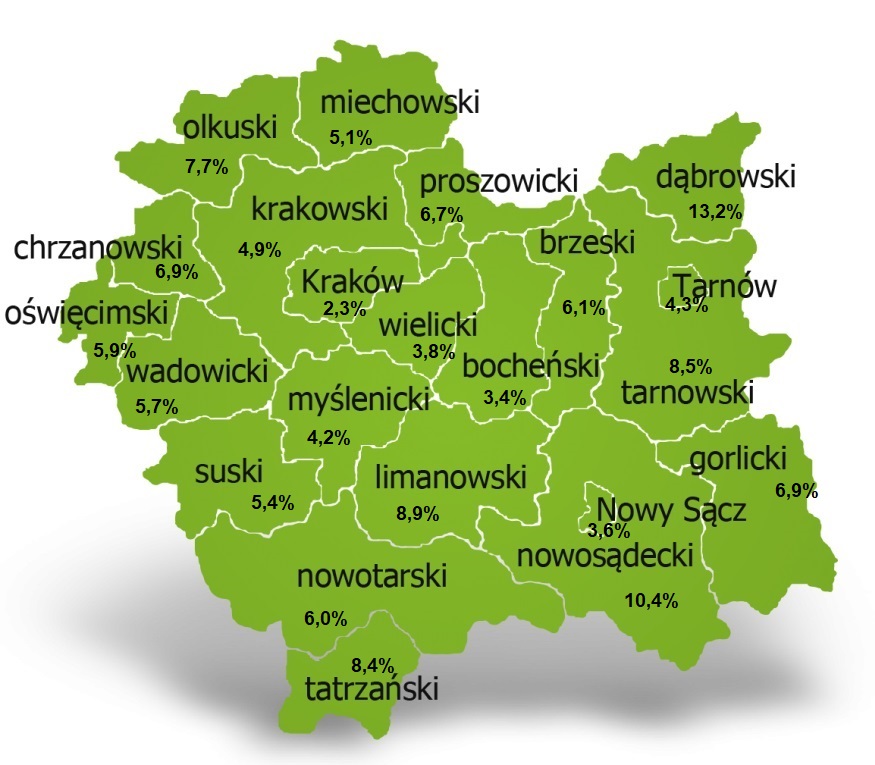 Tabela 4. Stopa bezrobocia w podziale: w  Polsce, województwie małopolskim i powiecie dąbrowskim (%)Ofert pracyW miesiącu lutym 2023 r. Powiatowy Urząd Pracy w Dąbrowie Tarnowskiej miał w dyspozycji 121 miejsc pracy i miejsc aktywizacji zawodowej. Liczba zgłoszonych ofert pracy w porównaniu do poprzedniego miesiąca była większa o 69 miejsc pracy. W stosunku do analogicznego roku poprzedniego liczba miejsc pracy i miejsc aktywizacji zawodowej była większa o 11 miejsc pracy. Tabela 5. Wolne miejsca pracy i miejsca aktywizacji zawodowej w 2023 rokuWykres 2. Wolne miejsca pracy i miejsca aktywizacji zawodowej w 2023 rokuStruktura bezrobotnych Struktura bezrobotnych według wybranych kategorii oraz poszukujących pracy przedstawia się następująco:Struktura osób bezrobotnych w miesiącu styczniu 2023 roku charakteryzowała:przewaga osób w grupie wiekowej  do 25-34 roku życia – 30,8 %przewaga osób z wykształceniem zasadniczym zawodowym – 34,4 %przewagą osób ze stażem pracy od 1-5 lat – 36,1%przewagą osób z czasem pozostawania bez pracy powyżej 24 miesięcy – 26,7%.Osoby w szczególnej sytuacji na rynku pracyNa koniec lutego spośród osób będących w szczególnej sytuacji na rynku pracy najliczniejszą grupę stanowili długotrwale bezrobotni – 52,6% ogółu (1203 osoby). Bezrobotni do 30 roku życia stanowili 35,1% (804 osoby), a powyżej 50 roku życia 18,4% (422 osoby). Wśród osób bezrobotnych będących w szczególnej sytuacji znaczny był także udział osób sprawujących opiekę na co najmniej jednym dzieckiem do 6 roku życia – 25,7% (587 osób). Osoby bezrobotne niepełnosprawne stanowiły 4,2% (97 osób).Wykres 3. Bezrobotni w szczególnej sytuacji na rynku pracyPoszukujący pracyPoza ogólną liczbą bezrobotnych Powiatowy Urząd Pracy obsługuje jeszcze osoby, które są ewidencjonowane jako poszukujące pracy. Na koniec lutego 2023 roku w PUP w Dąbrowie Tarnowskiej, jako poszukujący pracy zarejestrowane były 42 osoby (w tym kobiet 32). Spośród, których 17 osób to niepełnosprawni niepozostający w zatrudnieniu.Bezrobocie w gminach na terenie powiatu dąbrowskiego.Poniższy wykres przedstawia zróżnicowanie zarejestrowanych osób bezrobotnych według miejsca zamieszkania z podziałem na poszczególne gminy.Wykres 4. Bezrobocie w gminach powiatu dąbrowskiegoW ogólnej liczbie zarejestrowanych udział w poszczególnych samorządach jest różny. Według stanu koniec lutego 2023 r. najwięcej zarejestrowanych osób bezrobotnych pochodzi z terenów miasta i gminy Dąbrowa Tarnowska – 844 (36,9%) oraz miasta i gminy Szczucin – 573 osoby (25,0% ogółu bezrobotnych). Najmniej zaś gminy: Bolesław – 63 osoby (2,8%) oraz  Gręboszów – 76 osób (3,3%  ogółu bezrobotnych).Tabela 6. Struktura bezrobocia według wybranych kryteriówwyszczególnienieI 2023IIIIIIVVVIVIIVIIIIXXXIXIInapływ278243odpływ146182wyszczególnieniezarejestrowani w lutym 2023 r. (napływ)zarejestrowani w lutym 2023 r. (napływ)narastająco od początku rokunarastająco od początku rokustan na koniec okresu sprawozdawczegostan na koniec okresu sprawozdawczegoogółemkobietyogółem kobietyogółemkobietyzarejestrowani ogółem24313152125322881272w tymw tymw tymw tymw tymw tymw tympoprzednio pracujący20611146522520261100dotychczas niepracujący37205628262172zarejestrowani po raz pierwszy41217638--zarejestrowani po raz kolejny202110445215--z prawem do zasiłku552915771423216do 12 miesięcy od dnia ukończenia nauki3819713617980Osoby będące w szczególnej sytuacji na rynku pracyOsoby będące w szczególnej sytuacji na rynku pracyOsoby będące w szczególnej sytuacji na rynku pracyOsoby będące w szczególnej sytuacji na rynku pracyOsoby będące w szczególnej sytuacji na rynku pracyOsoby będące w szczególnej sytuacji na rynku pracyOsoby będące w szczególnej sytuacji na rynku pracydo 30 roku życia12159254120804460do 25 roku życia794116979446221długotrwale bezrobotne7138143811203761powyżej 50 roku życia21106426422154korzystające ze świadczeń z pomocy społecznej000041posiadające co najmniej jedno dziecko do 6 roku życia43268346587484posiadające co najmniej jedno dziecko niepełnosprawne do 18 roku życia000064niepełnosprawni1051759745WyszczególnienieWyszczególnienieWyszczególnienieWyłączeni (odpływ) w miesiącu lutym 2023 r.Wyłączeni (odpływ) w miesiącu lutym 2023 r.Narastająco od początku rokuNarastająco od początku rokuogółemkobietyogółemkobietywyłączono z ewidencji ogółemwyłączono z ewidencji ogółemwyłączono z ewidencji ogółem18285328153w tym:w tym:w tym:w tym:w tym:w tym:w tym:podjęcia pracy w miesiącu sprawozdawczympodjęcia pracy w miesiącu sprawozdawczympodjęcia pracy w miesiącu sprawozdawczym1064818788z tego:niesubsydiowanejniesubsydiowanej763614972z tego:subsydiowanejsubsydiowanej30123816z tego:z tegoprac interwencyjnych116116z tego:z tegorobót publicznych104104z tego:z tegopodjęcia dział. gospodarczej0000z tego:z tegopodjęcia pracy w ramach refundacji kosztów zatrudnienia bezrobotnego61102z tego:z tegopodjęcie pracy poza miejscem zamieszkania w ramach bonu na zasiedlenie 3174z tego:z tegoinne0000rozpoczęcia szkoleniarozpoczęcia szkoleniarozpoczęcia szkolenia1010rozpoczęcia stażurozpoczęcia stażurozpoczęcia stażu14101612rozpoczęcia pracy społecznie użytecznejrozpoczęcia pracy społecznie użytecznejrozpoczęcia pracy społecznie użytecznej0000odmowy bez uzasadnionej przyczyny przyjęcia propozycji rozpoczęcia odpowiedniej pracy lub innej formy pomocy, w tym w ramach PAIodmowy bez uzasadnionej przyczyny przyjęcia propozycji rozpoczęcia odpowiedniej pracy lub innej formy pomocy, w tym w ramach PAIodmowy bez uzasadnionej przyczyny przyjęcia propozycji rozpoczęcia odpowiedniej pracy lub innej formy pomocy, w tym w ramach PAI1111niepotwierdzeni gotowości do podjęcia pracyniepotwierdzeni gotowości do podjęcia pracyniepotwierdzeni gotowości do podjęcia pracy2785114dobrowolnej rezygnacji ze statusu bezrobotnegodobrowolnej rezygnacji ze statusu bezrobotnegodobrowolnej rezygnacji ze statusu bezrobotnego21114424podjęcia naukipodjęcia naukipodjęcia nauki0000osiągnięcia wieku emerytalnegoosiągnięcia wieku emerytalnegoosiągnięcia wieku emerytalnego2283nabycia praw emerytalnych lub rentowychnabycia praw emerytalnych lub rentowychnabycia praw emerytalnych lub rentowych0011nabycia praw do świadczenia przedemerytalnegonabycia praw do świadczenia przedemerytalnegonabycia praw do świadczenia przedemerytalnego0000innychinnychinnych1051910według wybranych kategorii bezrobotnych :według wybranych kategorii bezrobotnych :według wybranych kategorii bezrobotnych :według wybranych kategorii bezrobotnych :według wybranych kategorii bezrobotnych :według wybranych kategorii bezrobotnych :według wybranych kategorii bezrobotnych :do 30 roku życiado 30 roku życiado 30 roku życia954316279do 25 roku życiado 25 roku życiado 25 roku życia683511259powyżej 50 roku życiapowyżej 50 roku życiapowyżej 50 roku życia1873913długotrwale bezrobotnedługotrwale bezrobotnedługotrwale bezrobotne41248849wyszczególnienieI 2023IIIIIIVVVIVIIVIIIIXXXIXIIpowiat dąbrowski13,2małopolska4,8Polska5,5WyszczególnienieWyszczególnienieZgłoszone w lutym 2023Zgłoszone w lutym 2023Zgłoszone w lutym 2023Narastająco od początku roku 2023Narastająco od początku roku 2023Narastająco od początku roku 2023WyszczególnienieWyszczególnienieogółemsubsydiowanejz sektora publicznegoogółemsubsydiowanejz sektora publicznegoOgółem wolne miejsca pracy i miejsca aktywności zawodowejOgółem wolne miejsca pracy i miejsca aktywności zawodowej121802017310432z ogółemz ogó-łemzatrudnienie lub inna praca zarobkowa10160181467726z ogółemz ogó-łemstaże2020227276z ogółemz ogó-łemprzygotowanie zawodowe dorosłych000000z ogółemz ogó-łemprace społecznie użyteczne000000z ogółemz ogó-łemdla niepełnosprawnych000000z ogółemz ogó-łemdla osób w okresie do 12 miesięcy od dnia ukończenia nauki000000wyszczególnieniewyszczególnienierazemudział %kobietydo 30 roku życiadługotrwale bezrobotnipowyżej 50 roku życiaposzukujący pracyOgółemOgółem2288100%1272804120342242wiek18-2444619,5%221446118x5wiek25-3470530,8%485358379x10wiek35-4453823,5%324x322x10wiek45-5432714,3%163x1971506wiek55-591596,9%78x1081598wiek60 lat i więcej1134,9%1x791133WykształcenieWyższe32514,2%26010716786Wykształceniepolicealne i średnie zawodowe47320,7%3251962095310Wykształcenieśrednie ogólnokształcące29713,0%21514315395Wykształceniezasadnicze zawodowe78634,4%32628741719712Wykształceniegimnazjum/ podstawowe i poniżej40717,8%146712571559Staż pracy ogółemdo 1 roku44719,5%298185266476Staż pracy ogółem1-582636,1%471409434558Staż pracy ogółem5-1036415,9%18860180705Staż pracy ogółem10-2024310,6%10831161097Staż pracy ogółem20-301104,8%33X66842Staż pracy ogółem30 lat i więcej361,6%2X17361Staż pracy ogółembez stażu26211,5%1721471242113Czas pozostawania bez pracy w miesiącachdo 122810,0%11411530248Czas pozostawania bez pracy w miesiącach1-339317,2%16617161656Czas pozostawania bez pracy w miesiącach3-640717,8%199203775616Czas pozostawania bez pracy w miesiącach6-1233014,4%1861051106011Czas pozostawania bez pracy w miesiącach12-2431913,9%18993317662Czas pozostawania bez pracy w miesiącachpowyżej 2461126,7%4181176081519Wyszczególnienieogółemwiekdo 30 roku życiawiekdo 25 roku życiapowyżej 50 roku życiadługotrwale bezrobotniPowiat dąbrowski22888044464221203Bolesław632412928Dąbrowa T. - miasto4321185894229Dabrowa T. - gmina4121528985208Gręboszów7629191938Mędrzechów 13244252473Olesno3061146345144Radgoszcz2941297038146Szczucin - miasto177573334106Szczucin - gmina3961377774231